МБОУ  Ближнепесоченская основная школа № 1МатериалыДля участия в районном конкурсеПедагогического мастерства классных руководителей«Самая классная классная»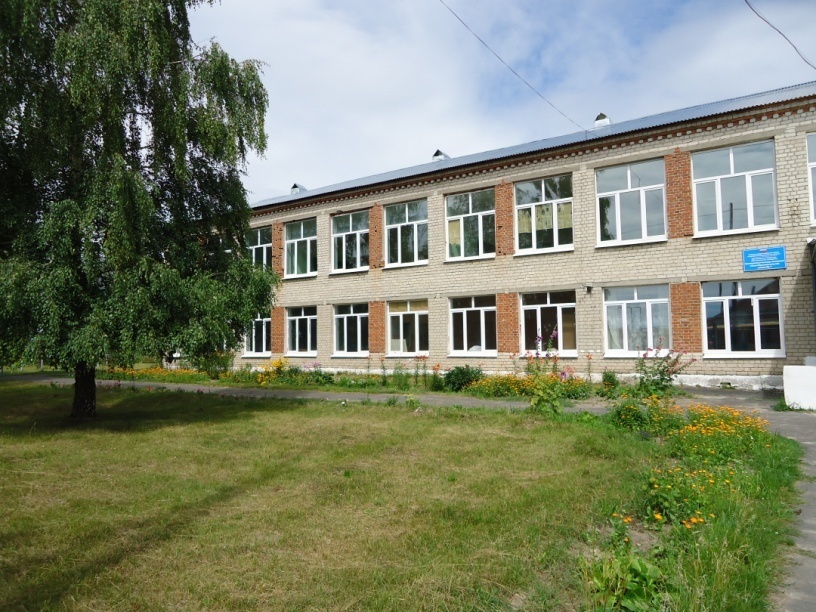 Содержание:Резюме участникаФотографияЭссе «Моё педагогическое кредо»Программа воспитательной деятельностиВоспитательная система класса.Методическая разработка классного часа Видеофильм – визитная карточкаПриложениеЕсть такая профессия - сердце отдавать детям...Почему он всегда идет на шаг впереди? Только я задумываюсь об этом, как слышу его голос: "Догоняй". Я вздыхаю и прибавляю шаг, а что мне еще остается делать?Насколько я помню, так было всегда. Мне нравилось, что у него есть цели и что он может повести меня за собой. Он всегда первый узнает обо всем: новые книги, новые фильмы, новые мысли. Я только хочу осознать эту новую идею, понять, нужна ли мне она, а он уже достиг ее и идет к чему-то другому. И я опять оказываюсь позади.Иногда я останавливаюсь и спрашиваю у него: - Тебе никогда не хочется остановиться, подумать над своей жизнью и новыми идеями? Может быть, ты вообще идешь не туда, куда тебе нужно стремиться.-Нет, ведь пока я не дойду до цели, я не узнаю, что цель ложная.-А хватит ли сил на все цели?-Хватит.Я не сомневаюсь, что у него достаточно сил, но не могу сказать того же про себя. У него слишком много мыслей, у него слишком много целей, и он слишком быстро переходит от одной к другой.                                                                                                                                                       Я останавливаюсь и спрашиваю у себя: "А стоит ли мне идти за этим человеком?"                 Мне хочется ненадолго остановиться, подумать, оглянуться назад. Бывает полезно посмотреть, что сделали другие и что осталось позади нас, и только потом идти дальше, к новым целям.                                                                                                                                                                    Иногда я думаю: "А не лучше ли мне отстать на него больше, чем на один шаг?". Но я слышу его веселое "Догоняй" и опять иду вслед за ним.Я слишком много сомневаюсь, а он слишком быстро идет вперед, что когда-нибудь я могу отстать. Я говорю ему: "Подожди, дай мне сделать шаг до тебя, и дальше мы пойдем вместе". Он отвечает: "Хорошо". Но он просто не может стоять на месте, и завтра он опять - на шаг впереди. Рина ЛьвинаяРезюме.1.Общие сведения- Фамилия, Имя,Отчество: Фимина Дарья Александровна- Дата, год рождения: 25.01.1990- Семейное положение: не замужем    - Образование: высшее - Место работы в настоящий момент: МБОУ Ближнепесоченская основная школа №12. Жизненное кредо:«Каждый день шагать навстречу совершенству не изменяя себе, ведь будущее зависит от меня»3. Ценностные ориентиры:- благодарность за жизнь;-верность семейным традициям;-благородство в поступках;-стремление к здоровому образу жизни.4.Принципы:- друзей не бывает много;- даже друзья в работе - коллеги;- превращать мечту – в цель;- залог успеха – чёткое планирование;- любовь делает человека богатым;- чужим добром – богат не будешь;- ценить право – прикасаться к миру Детства.«Табу» в жизни:- не бороться с глупостью;- не мириться с предательством и обманом.Сильные личностные качества:- обучаемость;- оптимизм;- добросовестность;- коммуникабельность;- инициативность;- ответственность.Качества, которые я ценю в людях:- искренность;- доброта;- мудрость;- грамотность (компетентность);- чувство юмора.Целевые установки в работе:- творческий подход к делу;- объективность в оценке;- толерантность в сотрудничестве.Увлечения:- спорт;- создание видеороликов.Контактные координаты:- Адрес: г. Выкса, ул. Луговских, 32- Телефоны: сот. 89159350636                       раб. (83177) 71-2-45Эссе "Мое педагогическое кредо".В учительском ремесле я - "новичок со стажем"; по своей основной специальности - учитель начальных классов - работаю 4 года. Но в мире Детства тружусь уже 5 лет.            Кто мы, учителя? Люди, которым дано светлое и прекрасное право - прикасаться к хрустальному миру ребенка. И в то же время - обыкновенные люди. По-разному приходят в школу учителя, по-разному складываются их судьбы. Диплом педагогического вуза - всего только документ на право приобщения к большому и необыкновенно сложному труду. Сложность учительского труда в том, чтобы найти путь к каждому ученику, создать условия для развития способностей. Каждый человек, размышляющий о смысле жизни, своих возможностях и ценностях, в сущности - философ. Учитель вдвойне, так как эта профессия - одна из самых ответственных.              Современная жизнь требует от нас жизнестойкости, подвижности, толерантности, иногда цинизма, жестокости. Но для того, чтобы не раствориться в этом тревожном и неустойчивом мире, не стать безликой, часто необходимо иметь основу - стержень, благодаря которому человек остается личностью.               Люди по-разному понимают роль учителя. Одни видят в нем просто преподавателя учебного предмета, другие... Я же вижу педагога, воспитателя и наставника, человека, способствующего становлению личности ученика. Ведь каждая личность индивидуальна, поэтому как педагог и классный руководитель считаю важным сохранить индивидуальность в детях. На своих уроках я стараюсь быть с учениками на одной волне, помня, что каждый мой неправильный шаг, случайно сказанное слово впитываются неокрепшими душами моих воспитанников. Как учитель, не мыслю себя без постоянного совершенствования, так как должна быть образцом  для своих учеников. Согласна с заповедью: "Учитель учит детей до тех пор, пока сам учится". Радуюсь, когда ребята с интересом идут ко мне на урок, но для меня немаловажно и то, что я иду на урок с удовольствием и жду встречи с учениками.              Я делаю все для того, чтобы помочь ученику познать себя, самоопределиться и самореализоваться. Получив возможность раскрыть свои способности, ученики становятся уверенными в себе и дальнейшем, с интересом и увлечением относятся к учебным занятиям.              Обращаюсь к тем, кто наверняка меня поймет (и это точно те люди, которые в педагогике не случайно): любите жизнь, ведь это череда прекрасных и неповторимых мгновений... и лишь научившись ценить каждое, однажды понимаешь, что ты счастливый. Просто так...Содержание программы:Научить человека быть счастливым — нельзя, 
но воспитать его так, 
чтобы он был счастливым, можно.
Макаренко А.С.Пояснительная запискаВоспитание – это целенаправленное развитие каждого растущего человека как неповторимой человеческой индивидуальности и личности. Можно с уверенностью сказать, что воспитывать – это, значит, развивать субъективный, внутренний мир каждого конкретного человека. С одной стороны воспитание основывается на идеале, который воплощает требования общества к растущему человеку,  а с другой стороны, необходимо максимально развивать индивидуальные особенности каждого ребенка. При таких условиях можно утверждать, что результатом является личность, гармонично социализированная в обществе. Задача каждого классного руководителя – помочь своему ученику пройти свой путь морально-нравственного и социального развития. В процессе своего становления как личности, ребенок испытывает взаимодействия со стороны школы, семьи, а также сверстников, общественных организаций, религиозных институтов, средств массовой коммуникации, то есть существует так называемое  «организованное воспитание» и «неорганизованное воспитание». Но школе,  как социальному субъекту – носителю педагогической культуры, несомненно, принадлежит ведущая роль в воспитании и социализации ребенка. Воспитательная система нашей школы складывается из совместной деятельности учителей, учащихся, родителей, педагогов дополнительного образования, учреждений дополнительного образования. Цель совместной работы – создать ребенку «социальную ситуацию развития» (Л.С.Выготский), среду общения, в которой будет осуществляться успешное разностороннее развитие и самореализация учащихся самых разных категорий: творчески и интеллектуально одаренных, имеющих какие-либо отклонения, детей из неблагополучных семей, детей-инвалидов, сирот, нуждающихся в попечительстве.  Воспитатель должен ориентировать детей на вечные абсолютные  ценности: Человек, Семья, Отечество, Труд, Знания, Здоровье, Культура, Мир. Они охватывают основные аспекты жизнедеятельности и развития личности и образуют основу воспитания. Одним из важнейших компонентов воспитательной системы школы является системообразующая деятельность, то есть, деятельность, общая для всех учащихся, порождающая межличностные, межколлективные связи и отношения. В нашей школе таким центральным звеном является гражданско-патриотическое воспитание, призванное формировать у учащихся чувства патриотизма, сознания активного гражданина. Таким образом, воспитательная система школы предполагает, что выпускник нашей школы – это высоконравственная, социально компетентная личность, способная эффективно реализовать себя в различных социальных сферах современного общества. Он – гражданин России, принимающий судьбу Отечества, как свою личную, осознающий ответственность за настоящее и  будущее  нашей страны, ценящий духовное и культурное наследие российского народа.      Учащиеся начальной школы требуют особого педагогического внимания. Ведь с первых дней пребывания в школе формируется их отношение к образованию в целом через призму отношений в классе, с учителем; вырабатываются основы их социального, гражданского поведения, характер их общественной, трудовой и творческой деятельности. Программа  не  противоречит  основным  идеям  и  принципам  воспитательной  программы  школы. Разработана  с  учетом  новых условий жизнедеятельности современного ребенка, при  соблюдении прав ребенка. Программа  основана  на наиболее эффективных подходах к организации воспитания и социализации учащихся; направлена на противодействие негативным тенденциям реальной жизни:- современный  ребенок находится в беспредельном информационном и огромном социальном пространстве, не имеющем четких внешних и внутренних границ. Поэтому необходимо проводить мероприятия, направленные на то, чтобы помочь детям разобраться в информационном пространстве, критично относиться к любому продукту, любой информации, которая им предлагается, вести активную пропаганду здорового образа жизни, противодействия всем негативным проявлениям, которое разрушает наших детей;- иногда взрослые вольно или невольно стараются изолировать ребенка от проблем, которыми живут сами, искажают их социализацию, нарушают процесс взросления, происходит ослабление вертикальных связей между детьми и взрослыми приводящее к росту агрессивности, грубости детей, за которыми скрывается страх, неуверенность, неприятие будущего. Поэтому необходимо введение ребенка в возможно более широкий круг доступной его возрасту деятельности, достаточно продолжительное общение со взрослыми и старшими детьми;- произошли существенные изменения в системе отношения ребенка к окружающему миру, к другим людям, к самому себе. На первый план вышло переживание и позиционирование себя, вследствие чего в обществе распространяется эгоизм, происходит размывание гражданственности, социальной солидарности и трудолюбия. Поэтому у детей следует воспитывать готовность оказать помощь окружающим, проявлять заботу о других.Чтобы процесс воспитания проходил успешно, вокруг него должна быть атмосфера понимания, поддержки. Ребенка должна окружать красота, игра, творчество. Необходимо стремиться, чтобы такие ценности, как: «доброта», «доверие», «уважение»,  «коллектив». «творчество», «самостоятельность» составляли основу всей жизнедеятельности класса и каждого ученика в отдельности, проявлялись в общении и отношениях внутри класса и за его пределами, чтобы воспитание  в  рамках  программы  помогло  обучающимся становиться высоконравственной, социализированной личностью, а класс – дружным коллективом. Нельзя добиться хороших результатов изолированно, поэтому работа в классе ведется в тесном содружестве, с учащимися средних и старших классов, с родителями, с внешкольными учреждениями.Приоритетным видом деятельности является коллективно-творческая деятельность.Цель программы – создание условий для развития личности ученика, которая должна   быть:свободной, то есть способной к самореализации;творческой, то есть развивающая способности, интеллект, испытывающая потребность в знаниях; гуманной, те есть способной на милосердие, доброту, сострадание;духовной, то есть испытывающей потребность в познании и самопознании, стремящейся к красоте;креативной, способной проявлять индивидуальность;здоровой нравственно и физически.Задачи программы:помощь в развитии познавательных интересов обучающихся;создание благоприятных условий для развития личности обучающихся, свободного и полного раскрытия их способностей;формирование системы ценностных ориентаций обучающихся как основы их воспитанности;формирование классного коллектива как воспитательной системы;организация разнообразных видов коллективной творческой деятельности;вовлечение учащихся в общественно-ценностные социализирующие отношения, способствующие их сплочению и положительному взаимовлиянию;диагностика, регулирование и коррекция личностного развития учащихся;воспитание доброго отношения к жизни, умения находить в ней радость и желания творить добро; формирование нравственного отношения к человеку, труду, природе;формирование здорового образа жизни школьника; воспитание гражданско-патриотического и духовно-нравственного сознания на основе сохранения культурно-исторического наследия, отечественных традиций через привлечение учащихся к изучению истории родного края, района, села; гуманизация воспитательного процесса, создание условий для развития личности, для побуждения ее к самоанализу, самооценке, саморазвитию, самовоспитанию; поддержание и укрепление школьных традиций, способствующих созданию и развитию классного коллектива; совершенствование ученического самоуправления;создание условий для участия семей учащихся в воспитательном процессе класса, повышения активности родительского сообщества; привлечение родительской общественности к участию в соуправлении класса и школы; воспитание учеников в духе демократии, личностного достоинства, уважения прав человека, гражданственности, патриотизма. Принципы воспитательной деятельности     Деятельностный подход.Воспитывает не педагог, не нравоучения, а организация жизни детей, её живые уроки, которые образуют личностный опыт каждого воспитанника. Чем богаче классная (школьная) деятельность, тем сильнее она задевает сердца и души детей.Принцип целостности в воспитании.Надо научиться понимать и принимать ребёнка как неразрывное единство биологического и психического, социального и духовного, сознания и самосознания, рационального и иррационального.Эгоцентрированный принцип. Индивидуальный подход, личностно-ориентированная педагогика означают отношение к ребёнку как к неповторимой, уникальной личности.Возрастной принцип.Знание половозрастных особенностей детей.Коллективное сотворчество, на которое ориентирует программа, ставит ученика перед необходимостью прислушиваться к мнению друзей, вырабатывает умение терпимо относиться к ошибкам других, радоваться успехам одноклассников. Воспитание на принципах нравственности – это организация отношений на принципах миролюбия, толерантности, через активизацию социальной деятельности и творческой активности личности. Принцип природосообразности и развития, предполагает учет  закономерностей природного развития ребенка, опирается на психологопедагогические диагностики, обеспечивает развитие творческой, мыслительной деятельности ученика, его самообразование, позволяет развивать разнообразные навыки и умения. Бессмысленно, вредно пытаться переделывать ребёнка. Природа – это корни, воспитание – это крона.         Актуальность программы заключается в том, что в процессе её реализации создаются условия для понимания ребёнком того, что жизнь человека, его ум и здоровье - это превеликая ценность на земле, и, что счастье его самого, родных, близких и окружающих людей в первую очередь зависит от желания постоянно работать над собой, стать образованным, духовно - воспитанным и трудолюбивым. Данная программа адаптирована для каждодневной учебно-воспитательной деятельности, причём все материалы соотнесены с актуальными требованиями общества и школы, с реалиями сегодняшнего дня.      Механизм реализации программыМеханизм реализации программы основывается на совершенствовании и активизации работы классного руководителя в процессе образования, воспитания и развития учащихся.Программа направлена на развитие и совершенствование положительных качеств личности ребёнка. Разработана по циклическому принципу для обучающихся в начальной школе и рассчитана на четыре года.1 классуспешная адаптация к школьной жизни;эмоциональная устойчивость обучающихся;создание предпосылок для формирования классного коллектива;активное участие родителей в жизни класса, школы.2 классустойчивые положительные результаты обучения;активное участие детей в жизни класса, школы;формирование негативного отношения к вредным привычкам;создание органов классного самоуправления.3 класспроявление интеллектуальных способностей на муниципальном и региональном уровне;знание истории своей семьи, школы, достопримечательностей села и района;умение организовывать под руководством учителя внеклассные мероприятия;ощущение ответственности за совершаемые поступки.4 классовладение методами самовоспитания, самоконтроля;проявление самостоятельной творческой активности;умение самостоятельно организовывать и проводить мероприятия разной направленности;готовность к самоопределению в социуме.обеспечение гармонии взаимоотношений семьи и школы;мотивированность субъектов воспитания на совместную деятельность.Программа осуществляется:в ходе организации образовательного процесса, а также во внеурочное и внешкольное время;в ходе взаимодействия со школьными социологическими службами (психолог, библиотекарь, организаторы детского досуга);через ведение аналитической и диагностической деятельности (анкетирование, собеседование, тестирование, наблюдение, вопросники, социологические исследования);через методическое обеспечение (семинары, курсы, учёбы, консультации, педсоветы, мастер-классы);через систему КТД и традиционных дел ОУ;через сотрудничество со  школьной  детской  организацией СМИД ( союз мальчишек и девчонок).через систему взаимодействия, сотрудничества с культурными и образовательными учреждениями  района (музеи, библиотеки.)Методы: научно-исследовательский;метод проектов;коммуникативная методика;личностно-ориентированный метод;метод креативного мышления;репродуктивный метод;метод критического мышления;Формы работы: классный час, беседа, обсуждение, консультации, презентации,тренинги, занятия;конкурсы, викторины, игры, праздники, походы (культурологические), представления, выступления; встречи с интересными людьми;Приоритетные  направления воспитательной работыНаправление I. «Быть здоровым – здорово!» (спортивно-оздоровительная деятельность)Цель: создание  условий  для демонстрации обучающимся значимости физического и психического здоровья человека через  использование педагогических технологий и методических приемов; воспитания понимания важности здоровья для будущего самоутверждения.Задачи  работы в направлении «Быть здоровым - здорово!»:- Формировать у обучающихся культуру сохранения и совершенствования  собственного здоровья.- Знакомить учащихся с опытом и традициями предыдущих поколений по сохранению физического и психического здоровья.Основные моменты деятельности классного руководителя в направлении:1. Сотрудничество с медицинским персоналом ФАПа села с целью изучения состояния физического здоровья учащихся класса.2. Сотрудничество с  родителями обучающихся и учителем  физической культуры в рамках обозначенной проблемы.3. Организация и проведение внутриклассных мероприятий, формирующих правильное отношение учащихся к занятиям физкультурой и спортом.4. Формирование собственной Я-позиции учащихся к проблеме сохранения и защиты собственного здоровья.Формы работы с классным коллективом в направлении:- спортивные конкурсы, соревнования внутри класса и между классами школы;-дни здоровья, туристические походы;- спортивные викторины, тематические классные часы по спортивной тематике, литературно-поэтические конкурсы, посвященные спортивной тематике, устные  журналы;- беседы и дискуссии на различные темы;- тематические консультации для родителей;- обсуждения газетных и журнальных публикаций, просмотр специальных видеосюжетов и художественных фильмов по  этой проблеме.Направление II. «Я познаю мир» (интеллектуально-познавательная деятельность)Цель:  создание  условий  для  интеллектуального  развития обучающихся; оказание помощи обучающимся в развитии в себе способностей мыслить рационально, эффективно проявлять свои  интеллектуальные умения в окружающей жизни и при этом действовать целесообразно.Задачи работы:- Определить  круг реальных  учебных возможностей обучающегося и зону его ближайшего развития.- Создать условия для продвижения обучающихся в интеллектуальном развитии.- Формировать  интеллектуальную культуру обучающихся, развивать их кругозор и любознательность.- Сохранить любознательность и информационную не насыщаемость.Основные моменты деятельности классного руководителя в направлении«Я познаю мир»:1. Педагогический анализ результативности учебной деятельности обучающихся класса и организации коррекционной работы.2. Интеллектуальное развитие обучающихся класса, формирование культуры умственного труда.3. Организация и проведение внеклассных мероприятий,  позитивно влияющих на интеллектуальное развитие обучающихся.4. Сотрудничество с внешкольными учреждениями для совместной деятельности по развитию интеллектуальных  умений.Формы работы с классным коллективом в направлении «Я познаю мир»:- внутриклассные конкурсы по развитию внимания, памяти, читательских умений младших школьников;- интеллектуальные игры внутри класса, между классами;- участие  в  интеллектуальных конкурсах  различного  уровня. Направление III.  «Воспитание средой» (коммуникативная  деятельность)Цель: передача обучающимся знаний, умений, навыков, социального общения людей (как позитивного, так и негативного),  опыта поколений.Задачи деятельности в направлении «Воспитание  средой»:1. Знакомить обучающихся с традициями и обычаями общения различных поколений.2. Формировать у обучающихся культуру общения в системе «учитель-ученик»,  «ученик-ученик», «взрослый-ребенок».3. Создавать в  детском коллективе одинаковые условия для общения всех обучающихся класса.4. Учить  приемам преодоления проблем в общении.Основные моменты деятельности классного руководителя в направлении «Воспитание  средой»:- Изучение способности к общению каждого ученика  в  детском коллективе.- На материале диагностики определение проблем в общении обучающихся и организация коррекционной работы.- Обучение проявлению эмпатии, создания положительных ситуаций общения, формирование  умений  общаться, проявляя эмпатию и положительные  эмоции.- Организация просвещения и  консультирования родителей по проблеме общения.- Обучение родителей активным формам общения с детьми с  использованием таких форм взаимодействия, как тренинги, дискуссии, часы общения.Форма работы классного руководителя  в направлении «Воспитание   средой»:- тематические классные часы;- тренинг общения детей и родителей;- самопрезентации и самопредставление;- праздники, конкурсы,  игры.    Направление IV.  «Огонек надежды» (духовно-нравственная деятельность)Цель: создание  условий  для  обучения детей пониманию смысла человеческого существования, ценности своего существования и ценности существования других людей.Задачи:1. Формировать у обучающихся нравственную культуру миропонимания.2. Формировать  осознание значимости нравственного опыта прошлого и будущего, и своей роли в нем.Основные моменты деятельности классного руководителя в направлении «Огонек  надежды»:- Развитие у обучающихся желания поступать сообразно полученным нравственным знаниям в реальных жизненных ситуациях.- Знакомство с нравственными позициями людей прошлого и их нравственным подвигом во имя человечества.- Формирование у обучающихся умения отстаивать свою нравственную позицию в ситуации выбора.Формы работы с классным коллективом в направлении «Огонек  надежды»:- Тематические классные часы по нравственной тематике.- Организация  циклов бесед  «Уроки нравственности».-  Праздники, конкурсы.- Изучение нравственного наследия своей страны.- Знакомство с историями жизни людей, оставивших след в нравственной истории страны и мира.Направление V. «Я+»(творческо-эстетическая деятельность)Цель: создание условий для проявления учащимися класса инициативы и самостоятельности, ответственности, искренности и открытости в  реальных  жизненных ситуациях, развитие интереса к внеклассной деятельности.Задачи:1. Создание условий для равного проявления обучающимися класса своих индивидуальных способностей во внеурочной деятельности.2. Использование активных и нестандартных форм внеклассной деятельности, отвечающих их интересам и возможностям.3. Развитие способностей адекватно оценивать свои и чужие достижения, радоваться своим успехам и огорчаться за чужие неудачи.4.  Использование досуговой деятельности как средство развития эстетических умений учащихся и  становление этических понятий.Основные моменты деятельности классного руководителя в направлении «Я+»:- Изучение потребностей, интересов и желания ребят в организации и проведении досуговых мероприятий.- Просвещение и консультация в выборе кружков, секций.- Представление обучающимся права выбора формы участия в досуговой деятельности.- Предоставление  родителям обучающихся класса необходимой  информации об участии учеников в жизни классного коллектива,  демонстрация достижений обучающихся.- Стимулирование инициативы и активности обучающихся в жизни классного коллектива и жизни  школы.Формы работы классного руководителя с классным коллективом в направлении «Я+»:- празднование памятных дат в жизни  обучающихся;- празднование памятных дат календаря;- театрализованные представления;-  фестивали, презентации, игры и др. мероприятия.Направление VI. « Колокола времен» (гражданско-патриотическая деятельность)Цель: создание  условий  для  формирования у обучающихся соответствующих знаний о праве, правовых нормах как регуляторов поведения человека в обществе и отношений между личностью и государством, требующих самостоятельного  осознанного поведения выбора поведения и ответственности за него.Задачи:1. Обучение решению задач, связанных с нормами права и проблемами  морального саморазвития.2. Формирование у учащихся правовой культуры, свободного и ответственного самоопределения в сфере правовых отношений с обществом.3. Формирование гуманистического мировоззрения, способного к осознанию своих прав и прав других людей, способности к саморазвитию.Основные моменты деятельности классного руководителя в направлении «Колокола  времен»:- Знакомство с законами и правовыми нормами государства и формирование ответственного отношения обучающихся к законам и правовым нормам.- Сотрудничество с  правовыми организациями в  целях правового  просвещения учащихся.- Организация и проведение  внеклассных мероприятий, направленных на формирование умений и навыков правового поведения.- Формирование умений руководствоваться мотивами долга, совести, справедливости в ситуациях нравственно-правового выбора.Формы работы классного руководителя в направлении «Колокола времен»:- Тематические классные часы.- Конкурсы, викторины по правовой тематике. Направление VII. «Где лад – там и клад» (работа  с  семьей)Цель: создание  условий  для  формирования  и  развития  личности обучающихся  в  тесном  сотрудничестве  семьи  и  школы.Задачи:1. Организация и совместное проведение досуга  детей родителей.2. Организация психолого-педагогического просвещения родителей через систему родительских собраний, тематических и индивидуальных консультаций, бесед.3. Создание  условий для благоприятного взаимодействия всех участников учебно-воспитательного процесса – педагогов,  детей и родителей.4. Обучение родителей умению быть родителем, владеть приемами воспитания и взаимодействия с детьми.Основные моменты деятельности классного руководителя:- Изучение семей обучающихся, ситуации развития  ребенка в семье, нравственных ценностей и традиций  семей, влияющих на нравственные и личностные развития ребенка.- Сотрудничество с общественными и правовыми организациями в целях сохранения психического и физического здоровья и  благополучия ребенка.- Поощрения родителей, участвующих в жизни класса и школы.Формы деятельности классного руководителя в направлении:- Тематические классные часы.- Праздники семьи, спортивные состязания с участием мам, пап, бабушек и дедушек.- Праздники, посвященные красным датам календаря (8 Марта, 23 февраля, День Победы) и красным датам школы (1 Сентября,  День Учителя,  День рождения школы, школьные юбилеи).- Экскурсии, викторины.- Дни творчества, дни открытых  дверей.- Тренинги родительского взаимодействия, индивидуальные и групповые консультации для детей и родителей, тематические беседы с детьми и родителями, родительские  собрания.Психолого-диагностическое сопровождениеДиагностика  в классе осуществляется классным руководителем и направлена на обобщение демографических данных ученика и составление социального паспорта класса, на изучение индивидуальных особенностей личности учащегося:- темперамент;- способности;- выявление интересов;- уровень воспитанности;- тип личности в общении;- самооценка;на изучение межличностных отношений:- социально-психологический климат в классе;- социометрия.Формы проведения диагностики:- тестирование;- анкетирование;- наблюдение;- беседа.Ожидаемый результатВыпускник начальной школы – это творческая личность, умеющая жить в классном коллективе и строить со своими одноклассниками отношения дружбы и взаимопомощи. Обладает  высоким уровнем самосознания, самодисциплины; пониманием ценности человеческой жизни, справедливости, бескорыстия; уважением человеческого достоинства; милосердием, доброжелательностью, способностью  к сопереживанию; умением пользоваться правами ученика и выполнять возложенные на него обязанности; убежденность личности в том, что настоящий гражданин любит Родину и гордится ею, изучает историко-культурное духовное наследие, бережет природу, заботится о ближних.Список  используемой литературы и интернет-источников:1. Григорьев Д.В. Воспитательная система школы от А до Я: пособие для учителя/ под ред. Виноградовой Л.И. – М.: Просвещение, 2006.2. Касимова Т.А. Патриотическое воспитание школьников: метод.пособие – М.: Айрис – пресс, 2006.3. Опыт организации исследовательской деятельности школьников: «Малая Академия наук»/авт.-сост. Г.И.Осипова. – Волгоград: Учитель, 2007.4. Примерная программа воспитания и социализации обучающихся. Начальное общее образование. (Проект) М., 2009  – http://standart.edu.ru/5. Саляхова Л.И. Родительские собрания. Сценарии, рекомендации, материалы для проведения. 1 – 4 классы. – М.: Глобус, 20076. Степанов Н.Е. Планирование воспитательной работы в классе: Методическое пособие. – М.:ТЦ Сфера, 2006.7. Щуркова Н.Е. Классное руководство: теория, методика, технология.- М.: Педагогическое сообщество, 2000. http://www.school.edu.ruhttp://window.edu.ruhttp://www.zavuch.info/http://festival.1september.ru/Приложения.Список методик для мониторинга«Лесенка» (1- 4 класс)Оценка школьной мотивации (1-2 класс)Беседа о школе (мотивация) (1 класс)«Что такое хорошо и что такое плохо»«Незаконченные предложения» (3-4 класс)Диагностические методикиДиагностическая  методика «Лесенка»Цель: выявление уровня развития самооценки.Оцениваемые УУД: личностные УУД, самоопределение.Возраст:  1- 4 класс. Форма (ситуация оценивания): фронтальный письменный опрос.	Учащимся предлагается следующая инструкция:Ребята, нарисуйте на листе бумаги лестницу из 10 ступенек (психолог показывает на доске).На самой нижней ступеньке стоят самые плохие ученики, на второй ступеньке чуть- чуть получше, на третьей – еще чуть- чуть получше и т.д., а вот на верхней ступеньке стоят саамы лучшие ученики. Оцените сами себя, на какую ступеньку вы сами себя поставите? А на какую ступеньку поставит вас ваша  учительница? А на какую ступеньку поставит вас ваша мама, а  папа? Критерии оценивания:  1-3 ступени – низкая самооценка;                                          4-7 ступени – адекватная самооценка;                                          8-10 ступени – завышенная самооценка.АнализВыявления уровня развития самооценки по диагностической методике «Лесенка» учащихся 2 класса. Диагностика проводилась в сентябре 2013 года. Целью работы стало выявление уровня развития самооценки учащихся. Работа проводилась фронтально по инструкции. Детям  было предложенонарисовать лесенку из 10 ступенек и оценить себя, поставив определённую ступеньку. Затем детям предложено подумать и определить, на какую ступеньку поставила вас ваша учительница и мама. В результате выявлено: 16 детей обладают адекватной самооценкой. Эти учащиеся активны во внеурочной деятельности, проявляют любознательность. Один учащийся (Финаев Егор)  с заниженной самооценкой. Он не проявляет интереса к любой деятельности. Необходимо развивать творческие способности, работать над формированием интереса к любой деятельности.Один учащийся с завышенной самооценкой, он старается во всём быть первым. Участвует во всех делах класса, но результат не всегда радует его. Предстоит работа по развитию способностей, создавать для ребёнка ситуаций успеха.Анкета для первоклассников по оценке уровня школьной мотивации(Н. Лусканова)Цель: анкета предназначена для выявления мотивационных предпочтений в учебной деятельности.  Может быть использована в работе со школьниками 1—4-х  классов.Оцениваемые УУД:  действие смыслообразования, направленное на установление смысла учебной деятельности для учащегосяФорма:  анкета.1.Тебе нравится в школе?НравитсяНе очень нравитсяНе нравится2.Утром, когда ты просыпаешься, то всегда с радостью идешь в школу или тебе часто хочется остаться дома?Иду с радостьюБывает по-разномуЧаще всего хочется остаться дома3.Если учитель сказал, что завтра в школу необязательно приходить всем ученикам и желающие могут остаться дома, ты пошел бы в школу или остался бы дома?Не знаю точноОстался бы домаПошел бы в школу4.Ты доволен, когда у вас отменяют какие-либо уроки.ДоволенБывает по-разномуНе доволен5.Ты хотел бы, чтобы тебе не задавали домашних заданий?Хотел быНе хотел быНе знаю точно6.Ты хотел бы, чтобы в школе не было уроков, но остались одни перемены?Хотел быНе хотел быНе знаю точно7.Часто ли ты рассказываешь своим родителям о школе?ЧастоИногдаПочти никогда не рассказываю8.Ты хотел бы, чтобы у тебя был менее строгий учитель?Точно не знаю Не хотел бы Хотел бы9.Много ли у тебя друзей в классе?Не очень многоМногоПочти нет10.Тебе нравятся твои одноклассники?НравятсяНекоторые нравятся, а некоторые – не оченьБольшинство не нравитсяКЛЮЧ:Вариант расчетов по А.Ф.Ануфриеву:За первый ответ – 3 балла,За второй ответ – 1 балл,За третий ответ – 0 баллов.	5 основных уровней школьной мотивации.25 – 30 баллов (максимально высокий уровень) – высокий уровень школьной мотивации, учебной активности.      Такие дети отличаются наличием высоких познавательных мотивов, стремлением наиболее успешно выполнять все предъявляемые школой требования. Они очень четко следуют всем указаниям учителя, добросовестны и ответственны, сильно переживают, если получают неудовлетворительные оценки или замечания педагога.20 – 24 балла – хорошая школьная мотивация.        Подобные показатели имеют большинство учащихся начальных классов, успешно  справляющихся с учебной деятельностью. Такой уровень мотивации является средней         нормой.15 – 19 баллов – положительное отношение к школе, но школа привлекает больше внеучебными сторонами.      Такие дети достаточно благополучно чувствуют себя в школе, однако чаще ходят в школу, чтобы общаться с друзьями, с учителем. Им  нравиться ощущать себя учениками, иметь красивый портфель, ручки, тетради. Познавательные мотивы у таких детей сформированы в меньшей степени и учебный процесс их мало привлекает.10 – 14 баллов – низкая школьная мотивация. Подобные школьники посещают школу неохотно, предпочитают пропускать занятия. На уроках часто занимаются посторонними делами, играми. Испытывают серьезные затруднения в учебной деятельности. Находятся в состоянии неустойчивой адаптации к школе.Ниже 10 баллов – негативное отношение к школе, школьная дезадаптация.Такие дети испытывают серьезные трудности в школе: они не справляются с               учебой, испытывают проблемы в общении с одноклассниками,     во  взаимоотношениях с учителем. Школа нередко воспринимается ими как враждебная   среда, пребывание которой для них невыносимо. Ученики могут проявлять  агрессивные реакции, отказываться выполнять те или иные задания, следовать тем или  иным нормам и правилам. Часто у подобных школьников отмечаются нарушения    нервно -   психического здоровья.АнализРабота проведена в октябре 2014 года с целью выявить уровень сформированности мотивации. Работа проводилась в форме анкетирования. В результате выявлено: 3 учащихся отличаются наличием высоких познавательных мотивов, стремлением выполнять все предъявляемые шкалой требования, 10 учащихся имеют хорошую мотивацию, 5 учащихся достаточно благополучно чувствуют себя в школе.Необходимо развивать познавательную активность, ответственность. По сравнению с прошлым учебным годом наблюдается рост количества учащихся с высоким уровнем мотивационных предпочтений.Беседа о школе(модифицированная методика Т.А.Нежновой, А.Л.Венгера, Д.Б.Эльконина)Цель:  -  выявление сформированности внутренней позиции школьника	-  выявление мотивации ученияОцениваемые УУД: действия, направленные на  определение своего отношения к поступлению в школу и школьной действительности; действия, устанавливающие смысл учения.Возраст: ступень предшколы (6,5 – 7 лет) Форма (ситуация оценивания): индивидуальная беседа с ребенком. Метод оценивания: беседаВопросы беседы: 1а. Ты хочешь пойти в школу?	 1б. Тебе нравится в школе?2. Что тебе в школе больше всего нравится, что для тебя самое интересное?3.Представь себе, что, что мама тебе говорит – Хочешь, я договорюсь, чтобы ты пошел в школу  не сейчас, а позже, через год? Что ты ответишь маме?  4. Представь себе, что ты встретил малыша из детского сада, который о школе еще ничего не знает. Он тебя спрашивает кто такой – «Хороший ученик»? Что ты ему ответишь?5. Представь себе, что тебе предложили учиться так, чтобы не ты каждый день учился в школе, а чтобы ты дома занимался с мамой и только иногда ходил в школу? Ты согласишься?6. Представь, что есть школа А и школа Б. В школе А такое расписание уроков в 1 классе – каждый день чтение, математика, письмо и только иногда рисование, музыка, физкультура. В школе Б другое расписание – там каждый день физкультура, музыка, рисование, труд и только иногда чтение, математика, русский язык. В какой школе ты хотел бы учиться?7. Представь себе, что к вам домой приехал знакомый родителей. Вы с ним поздоровались, и он тебя спрашивает…. Отгадай, о чем он тебя спрашивает?8. Представь, что  ты очень хорошо работал на уроке и учительница тебе говорит: «Саша,  (имя ребенка), ты сегодня очень старался, и я хочу тебя наградить за хорошее учение. Выбери сам, что ты хочешь – шоколадку, игрушку или тебе отметку поставить в журнал?»Ключ. Все ответы кодируются буквой А или Б. А – балл в счет сформированности внутренней позиции школьника, Б – балл в счет несформированности внутренней позиции школьника и предпочтения дошкольного образа жизни.а  Да – А, не знаю, нет – Б.А – называет школьные предметы, уроки;  Б – перемены игры, общение с друзьями, школьные атрибуты (ранец, форма и пр.)А – нет, не хочу. Б – хочу или согласен не ходить временно (месяц, полгода)А – указание на отметки, хорошее поведение, прилежание, старательность, заинтересованность в новых знаниях и умениях;  Б – нет ответа или неадекватное объяснение;А – нет; Б – согласие, при этом может оговаривать посещение школы (иногда)А – школа А,  Б – школа БА – вопросы о школе (учишься ли в школе, когда пойдешь в школу, какие отметки, хочешь ли пойти в школу и пр.)  Б – вопросы, не связанные со школой. Если ребенок не связывает вопросы взрослого со школой,  например, говорит, что взрослый спросит его имя, то можно задать вопрос: «А еще о чем он тебя спросит?)А – выбор отметки, Б – выбор игрушки, шоколадки.Критерии (показатели) сформированности внутренней позиции школьника:положительное отношение к школе, чувство необходимости учения, т.е. в ситуации необязательного посещения школы продолжает стремиться к занятиям специфически школьного содержания;проявление особого интереса к новому, собственно школьному содержанию занятий, что проявляется  в предпочтении уроков «школьного» типа урокам «дошкольного» типа; предпочтение классных коллективных занятий индивидуальным занятиям дома, предпочтение социального способа оценки своих знаний – отметки  дошкольным способам поощрения (сладости, подарки) (Д.Б.Эльконин, А.Л.Венгер, 1988).Уровни сформированности внутренней позиции школьника на 7-м году жизни:0.   отрицательное отношение к школе и поступлению в школу.положительное отношение к школе при отсутствии  ориентации на содержание школьно-учебной действительности (сохранение дошкольной ориентации). Ребенок хочет пойти в школу, но при сохранении дошкольного образа жизни. возникновение ориентации на содержательные моменты школьной действительности и образец «хорошего ученика», но при сохранении приоритета социальных аспектов школьного образа жизни, по сравнению с учебными аспектами.сочетание ориентации на социальные и собственно учебные аспекты школьной жизни.0 уровень – обязательно вопрос 1, 3, 5 - Б,  в целом преобладание ответов типа Б.1 уровень -  обязательно 1, 3, 5  - А,     2, 6, - Б. В целом равенство или преобладание ответов А.2 уровень – 1, 3, 5, 8  – А; в ответах нет явного преобладания направленности на школьное содержание. Ответы А преобладают.3 уровень  – 1, 2, 3, 5, 6, 7, 8 – А.АнализРабота проводилась в ноябре 2014 года по методике «Беседа о школе». Целью: выявить уровень мотивации учения. Работа проводилась индивидуально в форме беседы. Учащимся были заданы вопросы, получены ответы. В результате выявлено: демонстрируют положительные отношение к школе. 12 учащихся. Проявляют интерес к новому, 4 учащихся, предпочтение отдают социальным способам поощрения (сладости, подарки), 2 учащимся  необходимо создавать ситуации успеха, формировать внутреннюю позицию. По сравнению с прошлым учебным годом наблюдается рост количества учащихся с высоким уровнем мотивации.Методика «Что такое хорошо и что такое плохо»Цель: выявить нравственные представления учеников.Оцениваемые УУД: выделение морального содержания действий и ситуаций.Возраст: младшие школьникиФорма (ситуация оценивания) – фронтальное анкетированиеИнструкция: опираясь на свой опыт, ответьте на вопросы:1.Тебе нравится, когда тебя уважают твои одноклассники?А    НравитсяБ     Не очень нравитсяВ     Не нравится2. Что будешь делать если увидишь, что твой друг намусорил(а) на улице, набросал(а) на землю фантики от конфет?А    Сделаю замечание и помогу убратьБ     Сделаю замечание и подожду пока он все уберетВ     Расскажу учителю и пусть он заставит его убирать3. Ты   взял(а) у друга (подруги) книгу и порвал(а) ее, как ты поступишь?А    Отремонтирую книгу или попрошу своих  родителей купить новуюБ     Не знаюВ     Тихонько отдам, чтобы не заметили4.Ты поступишь, если в школьной столовой  во время еды разлил(а) суп и накрошил(а) на столе.А    Извинюсь и уберу за собойБ     Не знаюВ     Ничего делать не буду, есть же уборщица5. Часто ты  приходишь в школу в грязной одежде?А    НетБ     ИногдаВ     ДаКак ты поступишь если твой друг или подруга испортил(а) вещь учителя  и спрятал(а) ее?А    Помогу другу извиниться перед учителем  и признаться в поступкеБ     Скажу другу, чтонадоизвиниться перед учителем  и признаться в поступке, но пусть извиняется сам В     Сделаю вид, что не заметил7.Часто ли ты уступаешь  место в автобусе пожилому человеку или женщине?А    ЧастоБ     ИногдаВ     Почти никогда 8.Часто ли  ты предлагаешь  друзьям (подругам) помощь в уборке класса?А    ЧастоБ     ИногдаВ     Почти никогда Обработка данных:За первый ответ (А) – 2 балла,За второй ответ (Б) – 1 балл,За третий ответ (В) – 0 балловИнтерпретация:     Высокий уровень (12-16 баллов): такие дети отличаются наличием высоких познавательных мотивов, стремлением ориентация на интересы и потребности других людей, направленность их личности – на себя или на потребности других. Часто наблюдается отказ от собственных интересов в пользу интересов других, нуждающихся в помощи. Они очень четко следуют всем указаниям учителя, добросовестны и ответственны, сильно переживают, если получаютнеудовлетворительные оценки или замечания педагога. Стремятся совершатьнравственные поступки и побуждают других. Пытаются принимать решения согласно нравственных норм.     Средний    уровень (6-11 баллов):     такие дети достаточно благополучно чувствуют себя в школе, однако они чаще всего стремятся к реализации собственных интересов с учетом интересов других. Для них характерно стремление к межличностной конформности и сохранению хороших отношений. Познавательные мотивы у таких детей сформированы в меньшей степени. Пытаются совершать поступки на основе нравственных норм, знают нравственные качества школьников.Низкий уровень (0-5 баллов): школьники посещают школу неохотно, стремятся к реализации собственных интересов без учета  интересов других, предпочитают уходить от ответственности, нравственные нормы усваивают с трудом и  отсутствует желание следовать им испытывают проблемы в общении с одноклассниками,   взаимоотношениях с учителем. АнализРабота была проведена в декабре 2014 года по методике «Что такое хорошо и что такое плохо» с целью выявить умение выделить моральное содержание действий и ситуаций. Работа проводилась фронтально. Дети отвечали  на предложенные вопросы. В результате выявлено: 12 учащихся отличаются высоким познавательными мотивами. Они добросовестны, ответственны,      4 учащихся стремятся совершать поступки на основе нравственных норм, 2 учащихся посещают школу неохотно, предпочитают уходить от ответственности Необходимо формировать нравственные представления учащихся.Методика «Незаконченные предложения»Цель: выявить отношение нравственным нормам, определяющим некоторые нравственные качества (самокритичность, коллективизм, самостоятельность, честность, принципиальность, справедливость).Оцениваемые УУД: выделение морального содержания действий и ситуаций.Возраст: младшие школьникиФорма (ситуация оценивания) – фронтальное анкетированиеИнструкция: ученикам предлагается быстро закончить предложения, содержащие рассуждения на тему морали.Если я знаю, что поступил неправильно, то…Когда я сам затрудняюсь принять правильное решение, то…Выбирая между интересным, но необязательным и необходимым и скучным, я обычно…Когда в моем присутствии обижают человека, я…Когда ложь становится единственным средством охранения хорошего отношения ко мне, я …Если бы я был на месте учителя, я…Обработка полученных данных – качественный анализ ответовОбработка данных: определяем степень сформированности нравственных нормам и нравственных качеств по схеме:1 балл - Неправильное представление о нравственных нормах и нравственных качествах.2 балла - Правильное, но недостаточно четкое и полное представление о нравственных нормах и нравственных качествах.3 балла  - Полное и четкое представление о нравственных нормах и нравственных качествах.АнализРабота проводилась в форме фронтального анкетирования. Учащимся предлагалось быстро закончить предложения. В результате выявлено: 10 учащихся имеют полное и чёткое представление о нравственных нормах и нравственных качеств. 8 учащихся имеют правильное, но недостаточно чёткое и полное представление о нравственных нормах и нравственных качеств.Воспитательная система класса«Формирование образа жизни на основе средового подхода в воспитании»	Автор:Фимина Дарья АлександровнаКлассный руководитель 3 классаПояснительная записка "Новая школа - это институт, соответствующий целям опережающего развития. В школе будет обеспечено изучение не только достижений прошлого, но и технологий, которые пригодятся в будущем. Ребята будут вовлечены в исследовательские проекты и творческие занятия, чтобы научиться изобретать, понимать и осваивать новое, выражать собственные мысли, принимать решения и помогать друг другу, формулировать интересы и осознавать возможности.       Навыки непрерывного образования, умения обучаться, в течение всей жизни, выбирать и обновлять профессиональный путь формируются со школьной скамьи. Школьное образование обеспечивает переход от дошкольного детства, семейного воспитания к осознанному выбору последующей профессиональной деятельности, реальной самостоятельной жизни. От того, как будет устроена школьная действительность, система отношений школы и общества, зависит во многом и успешность в получении профессионального образования, и вся система гражданских отношений. Школьное образование сегодня представляет собой самый длительный этап формального обучения каждого человека и является одним из решающих факторов как индивидуального успеха, так и долгосрочного развития всей страны".Национальная образовательная инициатива НАША НОВАЯ ШКОЛА         Происходящие демократические преобразования во всех сферах российского общества затронули и систему образования, стратегической целью которой является создание оптимальных условий для полноценного развития личности ребенка, проявления его индивидуальности.          В реализации этой целевой установки важную роль должны сыграть все уровни Российского образования (классы, творческие объединения, инициативные группы, детские организации и т.п.), обладающие существенным воспитательным потенциалом и благоприятными условиями для поддержки творческих устремлений детей и взрослых в самопознании, самоопределении, самореализации и самоутверждении.В связи с этим наиболее актуальным и перспективным шагом в изменении качества образовательного процесса представляется в создании воспитательных систем, в максимальной степени направленных на развитие личности ребенка.           Моделирование воспитательных систем представляю несомненный интерес как для практических , так и для научных работников. В последнее десятилетие исследователи направили усилия на разработку теоретических и методических аспектов моделирования воспитательных систем образовательных учреждений:   -выявлены проблемы осуществления процесса моделирования в воспитательной деятельности и некоторые пути их разрешения (Л.И. Новикова);   -обоснованы методические подходы и принципы формирования модельных представлений о воспитательной системе (В.И. Аршинов, Ю.С Мануйлов, Е.Н. Степанов и др.);    -определены значение и роль метода моделирования в проектировании, построении и управлении воспитательными системами (Л.В. Байбородова, В.А. Караковский, С.Л. Паладьев, М.И. Рожков);    -раскрыты отдельные аспекты содержания и организации процесса формирования и реализации модельных представлений о воспитательной системе (Е.Н. Барышников, А.В. Гаврилин, О.В. Заславская, И.А. Колесникова, С.Д. Поляков, Г.Н. Прозументова и др.);    -разработаны алгоритм и технологические приемы создания модели воспитательной системы учебного заведения (О.Г. Важнова, Е.Н. Степанов);     -произведено описание ранее существовавших и действующих в настоящее время воспитательных систем образовательных учреждений (Л.К. Балясная, Р.Б. Вендровская, Г.А. Малинин, Т.В. Цырлина и др.);     -определены педагогические условия реализации разработанной модели воспитательной системы (Н.Л. Селиванова, И.Н. Николаев).               Однако следует отметить, что моделирование воспитательной системы каждого отдельного коллектива (класса) не может и не должно происходить по "шаблону", т.к. многое зависит от статуса образовательного учреждения (сельская школа, гимназия, лицей и т.п.), потенциала педагогического коллектива, наличие материально- технической базы, особенностей детей - построение воспитательной системы продолжает оставаться предметом исследования на практическом и научном уровне.        Концептуальные основы       В настоящее время, необходим "новый" тип человека, способного к самоорганизации, к поиску новых сфер деятельности и новых объектов приложения своих сил, готового к преодолению трудностей и решению возникающих задач.       Педагогика как отрасль социального управления (А.Т. Куракин) актуализирует понимание педагогической деятельности как управленческой, средообразовательной, направленной на развитие и формирование человеческой личности. Деятельность педагогов наиболее продуктивна, если она системна (Л.И. Новикова, В.А. Караковский), в ней все элементы взаимосвязаны и подчинены достижению единой цели.          Поскольку личность естественно взаимодействует со средой, специально организуемой педагогами, то базовыми ориентирами в воспитании стали постулаты теории воспитательной системы. Л.И. Новиковой и положение средового подхода Ю.С. Мануйлова  -  теоретической основы стратегии опосредованного управления в образовании.      2.1 Теоретический взгляд на цели      Целеполагание, ориентированное на личность,  -  базовый принцип отечественной педагогики. Утверждение общественно-необходимой приоритетности гуманистического образования предполагает рассмотрение личности ребенка в качестве цели воспитания. Многоаспектность проблемы предопределяет обращение к понятию личность в широком (не только психологическом) значении слова. Наиболее созвучной современным реалиям является трактовка личности как структуры обладания ценностями различного порядка и "качества": духовными, социальными, материальными...      Человек как субъект обладания интеллектуальными, духовными, социальными, материальными и прочими ценностями является личностью, оцениваемой с двух позиций, со стороны ее уникальности и типичности. Выделение в личности индивидуального и типического позволяет раскрыть значение важнейших педагогических понятий таких как "развитие" и "формирование". Развитие можно трактовать как процесс обретения субъектом свободы и независимости от влияния среды путем ее освоения и превращения в средство саморазвития. Формирование соответственно как процесс ограничения возможностей индивидуума условиями среды. В этом значении термин коррелирует с понятием "тип".        Развивать означает создавать индивидуальность, формировать - чеканить тип. Цели развития - это набор ценностей, к которым стремятся обучающиеся в школе.Цели формирования - набор ценностей, признаваемых и прививаемых педагогами.       Принцип технологичности реализуется в практике параметрирования личности.       Параметры "иметь" и "уметь" характеризуют личность как цель и результат педагогической деятельности.          2.2 Способы достижения целей        Реализация педагогической цели предполагает культивирование в школьном сообществе адекватного ее образа жизни. Образ жизни человека есть условие становления его личности.        Образ жизни - ключ к пониманию личности и способов ее становления. Опыт, знания, качества, ценности личности - следствие жизни, сплав основных черт ее образовательной системы. Имеющиеся различия в результатах образовательных учреждений обусловлены разницей моделей жизни. Каков образ жизни - таковы и последствия. Социальный эффект образования, измеряемый вкладом выпускников школы в достижения территории, тоже следствие образа жизни, ставшего моделью отношения к себе, своему делу, государству.        Педагогические цели достижимы, если удается утвердить в школе соответствующий им образ жизни учащихся. Образ жизни приобретает фундаментальную важность при анализе форм практики и является базисом, на котором только и может быть построена стратегия интеграции обучения и воспитания учащихся в школе. Образ жизни не может отдельно воспитывать и обучать. В нем все представлено одновременно. Привычный образ жизни может тормозить движение к новым целям, поэтому со стороны педагогов требует к себе особого внимания.        Проблема параметрирования образа жизни решается в лингвистическом ключе. Как способ бытия и как со-бытие, он предстает в виде различных форм    со -: сотрудничество, содействие, согласие, сопоставление, сопротивление, сопереживание - вот далеко неполный перечень различных со, на которых должен будет ориентироваться субъект управления. Особым образом сбалансированная и циклически повторяющаяся неопределенно долгое время комбинация определенных со- способна дать как раз тот позитивный эффект, на который рассчитывают педагоги. Способы достижения целей как превращенные формы способов бытия, лежащие в основе того или иного образа жизни, должны быть нормативными. Культивирование, формирование, утверждение, укоренение, воспитание, инициирование того или иного образа жизни - задача практической педагогики и ориентир данной Программы.2.3 Взгляд на средства воспитанияВажнейшей проблемой современного образования является проблема воспитательного средства.       Совокупным суммарным средством педагогического управления неразрывно связанным с целями и способами их достижения, является среда. Востребование в процессе обучения и воспитания всего разнообразия культурно-образовательного потенциала окружающего пространства выдвигает на передний план функции среды как средства обучения и воспитания личности учащегося. Повышение внимания к среде вызвано также тем, что среда окружает ребенка постоянно, и избежать ее влияния не представляет возможным. Среда, которая везде и всюду с человеком, каждый момент его жизни, в школе, дома, на улице, где угодно, не может не учитываться и не использоваться в работе педагогами.        Внимание к среде обусловлено также потребность в востановлении утраченного единства обучения и воспитания. Как известно, среда по данному признаку не делима. Среду принципиально невозможно поделить на воспитывающую и обучающую. Наиболее полное раскрытие педагогического потенциала среды делает необходимым ее рассмотрение в качестве интегрального средства развития и формирования личности. Среда - не только пространство и место, условие и фактор протекания педагогического процесса. Среда - источник воспитания и обучения, регулятор поведения и сознания учащихся. Среда формирует образ жизни и развивает личность. Данные функции - продукт компонентов среды, к которым относятся ниши и стихии, представляющие, соответственно, параметры возможного и вероятного в среде.        Ниша как выделенное в пространстве и времени поля возможностей - индетерминирует поведение учащихся. Стихия как некая движущаяся масса - детерминирует, подчиняет поведение учащихся, направляет их выбор. Ниши и стихии соответственно развивают индивидуальность и чеканят тип личности.         Желание повысить эффективность педагогического процесса делает необходимым изменение взгляда на образовательное пространство как возможную среду развитие и формирование человеческой личности.       Изучая теорию средового подхода, я пришла к мысли, что необходимо моделировать воспитательную систему класса как благоприятную среду для становления и проявления личности, способной самостоятельно строить свою жизнь по алгоритму: чтобы что-то иметь, необходимо уметь и наоборот.      За пятилетний опыт работы педагогом я пришла к выводу, что личность ребенка - высшая ценность. Ребенка надо принимать таким, какой он есть, не стараясь его переделать. Важно уважение личности каждого ребенка, его индивидуальности, бережное отношение к его мыслям и чувствам.        Своеобразие воспитательной системы во многом обусловлено индивидуальными и групповыми особенностями учащихся класса, в котором она создается. Поэтому мне, как классному руководителю второклассников, решившему выстроить свою воспитательную систему, близка и понятна Концепция средового подхода, авторами которой являются известные педагоги Ю.С. Мануйлов, доктор педагогических наук, заведующий лабораторией среды и средовых исследований в образовании Нижегородского института развития образования, Г.Г. Шек, к.п.н., директор Депортамента образования Костонайской области, О.Л. Кораблев и Е.В. Орлов, к.п.н., старшие научные сотрудники лаборатории среды и средовых исследований в образовании ГОУ ДПО НИРО, И.В. Кучма, к.п.н., директору ГОУ "СОШ №84" (г. Москва).       Разработчики этой Концепции полагают, что ядром воспитательной системы является образ жизни, который моделируется по данному типу личности, культивируется среда с определенными "нишами" и "стихиями" и "мечеными". Я считаю, что каждый педагог, ориентируясь в своей деятельности на цель-идеал (модель выпускника), должен конкретизировать ее применительно к своим условиям и возможностям, что я и попыталась сделать. Именно поэтому воспитательную систему в своем классе я выстраиваю на основе Концепции средового подхода.Информационная справка о классе	Общие сведения о классе и история его формирования3 класс - общеобразовательный класс школы. Обучается в нем 18 человек, из них 5 девочек и 13 мальчиков, 3 человека  Постоянный состав начал формироваться еще с первого класса данной школы.	Социальный паспорт классаДети в классе в основном из благополучных семей, поэтому очень ценятсемейные традиции.Все учащиеся из полных семей. В одной семье родители имеют высшееобразование, в остальных - среднее специальное.Хорошие   взаимоотношения   сложились   с   родителями,   большинство   изкоторых интересуется жизнедеятельностью  класса,  достижениями  своихдетей   Особенно  активны  члены  водительского  комитета             (5  человек.)Родители одобряют выбранное направление работы как социально-значимоедля детей в этом возрасте.	Характеристика успеваемостиИз 18 учащихся класса на «5» учится 1 человек, на «4» и «5» 10 человек,остальные учащиеся в классе имеют оценку «3» по одному-двум предметам. Неуспевающие в классе отсутствуют. Есть большой потенциал, все ребята стремятся к хорошим и отличным знаниям. Кроме того, видно, что есть дети, которые требуют дополнительного внимания (поддержки) классного руководителя, родителей. Возможности учащихся реализованы неполностью, в этом направлении необходимо работать.Уровень воспитанности учащихсяУчащиеся класса показывают высокий и хороший уровни воспитанности. Особенно ярко проявляют ребята такие качества, как открытость, доброжелательность, отзывчивость.	Уровень сплоченности и развития классного коллективаВ начале учебного года была использована методика А.Н. Лутошкина «Какой у нас коллектив». По результатам диагностики, можно констатировать, что уровень сплоченности детского коллектива недостаточный - «Мягкая глина».В классе действуют органы самоуправления, ребята со всей ответственностью относятся к своим «должностям».В классе есть яркий лидер Порхачёв Иван. Мальчик обладает ярко выраженными организаторскими способностями, но бывает излишне эмоционален, поступает не всегда справедливо по отношению к другим ребятам. В детском коллективе не всегда присутствует интерес к совестным делам во внеурочное время, хотя каждый из ребят по-своему интересен и мог бы раскрыть свои способности перед другими. Также по наблюдениям, можно отметить, что  у большинства ребят адекватная самооценка.Совершенно равнодушен к делам класса 1 учащийся (Финаев Егор).Характеристика занятости учащихся во внеурочное время2 ребенка заняты в сфере дополнительного образования: «Велоспорт» и Самбо. Одной из причин невысокой занятость является - отдаленность места проживания (все живут в сельской местности). Все ребята посещают творческие объединения и кружки, организованные в школе: «Баскетбол», «Юные фантазёры», »Таланты»  Уровень физического развития и здоровья детейИз всех 18 учащихся в результате ежегодного медицинского осмотра выявлено 16 здоровых ребенка, 2 человека - с нарушением осанки. Хорошие показатели физического здоровья учащихся объясняются, прежде всего, тем, что классный руководитель, родители, учитель физкультуры особое внимание уделяют формированию здорового образа жизни. Этомубыли посвящены и родительские собрания. Ребята обладают спортивным азартом, жаждой победы. Целевая установка         Педагоги нашей школы понимают воспитание как возвышенное питание личности. Содержание этого «питания» включает в себя ряд духовно-нравственных ценностей:П- патриотизм (любовь к свой школе, поселку, малой родине, знание истории       и известных людей села)И- истина (красота + добро)Т- творчествоА- активная гражданская позицияН- нравственностьИ- идеалы (воспитание на идеалах: А. Невский, А. Суворов…)Е- единство слова и дела.         Цель построения воспитательной системы 2 класса – создание благоприятной среды для  саморазвития и самовыражения ребенка.         Цель воспитания  (портрет выпускника нашего класса) – л и ч н о с т ь, которая имеет познавательную активность и умеет самостоятельно получать знания, имеет установку на творчество и умеет реализировать и развить творческие способности, имеет представление о ЗОЖ и умеет укреплять здоровье, имеет установку на жизненное самоопределение и умеет определять пути достижения намеченных целей.  Чтобы процесс формирования осуществлялся целенаправленно и эффективно, необходимо:- формировать:Ценностное отношение к Родине;Ценностные отношения к нормам духовной и нравственной      жизни;Ценностное отношение к социальному устройству человеческой жизни;Жизненные позиции.- развивать способности к индивидуальному выбору жизненного пути.Субъекты: учащиеся, родители, учителя-предметники.Воспитательная система классаГлавный механизм воспитания — это функционирование открытой воспитательной системы, в центре которой находится ребенок и в рамках которой проектируется имоделируется организованная среда для его 
развития иформирования образа жизни. Фундаментальной основой 
механизма воспитательной системы является идея взаимного влияния ипроникновения друг вдруга трёх  основополагающих составляющих: оздоровления, воспитания, образования.Содержанием процесса воспитания является целенаправленное организованное взаимодействие ребенка со средой во всем ее многообразии:природой, наукой, искусством, а также вещами и предметами его окружающими и, главное, людьми. Различные направления совместной деятельности в работе детского 
коллектива способствуют формированию творческой индивидуальности, 
гармоничному соотношению социальных и уникальных черт личности (типу 
личности).Способы жизнедеятельности классного сообщества.R – каждый ребянокИзвестно, что основатель воспитательных систем Л.И. Новикова среду рассматривала как отдельный компонент воспитательной системы, определяя ее как воспитывающую. Ее ученик, профессов Ю.С. Мануйлов расширил значение среды и определил ее как совокупность ниш (поле возможностей, где дети 
могут удовлетворить свои потребности), стихий (некая движущая сила) и 
меченых (субъекты одержимые своим любимым занятием, делом). Среда — все 
то, среди чего пребывает субъект и посредством чего он реализует себя как 
личность.В среде нашего класса мы определили  способы бытия как переменные        образа  жизни:Соблюдение законов класса, правил класса;Сохранение традиций класса;Соуправление с родительской и педагогической общественностью;Собирание интелектуальных трудов (исследовательские работы, написание     статей в газеты, для конкурсов);Сотворчество с педагогами, представителями детских и молодежных организаций;Созидание новых проектов, направленных на улучшение жизни в школе;Соучастие в коллективно-творческих делах школы;Сотрудничество с образовательными центрами ДДТ, ЦДДТ, «Молодежный центр».Эффективная работа по реализации различных акций, проектов расширяет сферы партнерства как внутри школы, так и за ее пределами (с учереждениями города и области).Деятельность по направлениям:Нравственное направление ориентировано на создание этической среды в детском коллективе, на установление дружественного характера взаимоотношений взрослых и детей, культуру поведения, общечеловеческие ценности, на приоритет личности в коллективе, в то же время предпологающее коллектив как объединение свободных личностей. Реализуется через беседы, диспуты, коммуникативные игры и тренинги на доверие и взаимодействие.Патриотическое направление включает в себя воспитание чувстваРодины,  любви к своему Отечеству, уважения к символам РФ, гордости за свою страну. Реализируется через поведение акций, тематических дней, тематических дней, тематических экскурсий, конкурс презентаций, встречи с ветеранами ВОВ, героями малых войн и т.п.Художественно- эстетическое направление предпологает развитие личности на основе познания искусства, литературы, фольклора, гуманитарно-эстетических проблем современного миропонимания в области культуры и образования, художественного творчества, изобразительного и прикладного мастерства. Реализируется в предметно-эстетической среде через работу творческих объединений, мастер-классов, литературных гостиных, уроков этикета, фестивалей.Трудовое воспитание направленно на формирование трудового образа жизни и включает в себя деятельность, направленную на создание, сохранение, приумножение материальных ценностей в виде самообслуживающего производительного труда (трудовые десанты, работа на приусадебном участке и т.п.).Экологическое направление ориентировано на привитие экологической культуры, сохранение природы края, ознакомление с ее особенностями. Реализируется через постоянное общение с природными нишами (лес, речка, пруд, парк, школьный двор), генерирование стихий: экологические акции, дни природы, работы над проектами.Интелектуальный образ жизни позволяет расширить кругозор ребенка, формировать потребность в образовании. В классе проводятся устные журналы, викторины, турниры эрудитов, экскурсии и др.Направление «Социальное лидерство» предпологает создание ниш для развития лидерских способностей подростков. Реализируется через организацию работы органов детского самоуправления, также через тренинги, упражнения, тесты, диспуты.Формирование здорового образа жизни  позволит иметь реальный взгляд на свое здоровье и стремление его сохранить. Класс принимает участие в спортивных состязаниях, соревнованиях, конкурсах, акциях.Досуговоенаправление реализуется через социальные ниши, где 
учащиеся получают знания особственных возможностях исклонностях, о
различных вариантах взаимодействия сокружающими людьми всоциуме. Совместная деятельность свзрослыми.Сотрудничество с родителями осуществляется в следующих формах: очные формы – родительские собрания, консультации, организация совместных вечеров, праздников, конференций; заочные формы — телефонные переговоры, общение через Интернет. Также взаимодействие протекает и опосредованным путём через 
распространение рекомендаций, буклетов, благодарственных писем для 
родителей. Развитие сотрудничества с родителями позволяет: • расширить информационно — воспитательную среду; • полнее раскрыть способности детей, шире использовать их творческий  потенциал; • сделать родителей своими союзниками; • объединить воспитательные усилия.Управленческие действияВ центре управления системой находится не просто ребенок, а процесс 
развития его личности. А это значит, что приоритет в работе классного 
руководителя отдается приемам опосредованного педагогического воздействия, 
выдвигается на первый план совместный поиск, развитие через создание 
сюжетно-ролевых ситуаций, разнообразной творческой деятельности всеми 
участниками воспитательного процесса.Формы и методы отслеживания результатаОтслеживание результатов деятельности происходит с помощью 
мониторинга — комплексной системы наблюдений, оценки и прогноза 
изменений состояния личности и развития отдельных ее областей под 
педагогическим и социальным воздействием. Выделяются параметры личностного развития и межличностных отношений: - мотивационная сфера (определение ведущей мотивации); 
- (уровень притязания, самооценка, самореализация) —развитие я
концепции; - межличностные отношения (отношения со сверстниками, взрослыми); 
- уровень социальной адаптированности, активности, автономности и
нравственной воспитанности.Этапы становления и развития воспитательной системыI этап- подготовительный/август-сентябрь            - изучение научно-методической литературы о сущности средового и системного подходов и их использование в науке и практике (Ю.С. Мануйлов, Л. Берталанфи, А.Н. Аверьянов, И.В. Блауберг, В.Н. Садовский, Э.Г. Юдин и др.), о моделировании как методе познания и преобразования природной и социальной действительности (В.Г. Афанасьев, Б.А. Глинский, И.Б. Новик, В.А. Штофф и др.), о возможностях и условиях использования подходов и метода моделирования в воспитательной практике ( Л.И. Новикова, В.А. Караковский, Ю.С. Мануйлов, Н.Л. Селиванова, Л.В. Байбородова, Б.З. Вульфов, А.В. Гаврилин, И.А. Колесникова, Л.Ф. Спирин, Е.Н. Степанов и др.).             - анализ воспитательного потенциала класса и определение уровня готовности учащихся и педагогов школы к педагогическому поиску и работе в инновационном режиме.II этап – проектирование/сентябрь-декабрь -определение сущностной характеристики воспитательной системы класса, ее компонентов, признаков;- разработка диагностического инструментария отслеживания результатности;-  моделирование воспитательной системы класса.III этап- практический/март - апробация модели воспитательной системы класса;- отслеживание промежуточных результатов в процессе стабильного функционирования воспитательной системы;- обработка, обобщение и интерпретация полученных результатов.Данный этап допускает промежуточные этапы-корректировки и дополнений.IV этап- этап коренного или частично обновления системы/апрель-июнь - обобщение результатов;- разработка методических рекомендаций по вопросам моделирования воспитательной системы класса.Классный час, посвящённый году литературы«По страницам прочитанных книг»3 класс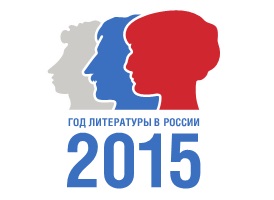 РазработалаФимина Д.А.Классный руководитель	                                 3 классаЦель: вызвать интерес к художественному слову.Задачи:приобщать детей к литературному творчеству; формировать у учащихся доброе взаимоотношение; способствовать развитию мышления и познавательной активности, творческих способностей; развивать воображение, сообразительность, мышление, речь учащихся. Ход урока– Здравствуйте, дорогие друзья! Сегодня мы с вами совершим необычное путешествие в мир сказочной литературы. Встретимся с любимыми сказочными героями, узнаем много интересного и полезного. Когда взрослые отправляются в путь-дорогу, всегда берут дорожную сумку, рюкзак или чемодан. Взрослые подолгу складывают и проверяют, не забыли ли они чего-либо. А мы возьмем с собой “Литературный чемоданчик”. В нем 5 секций, и в каждой по 5 кармашек, нужно проверить содержимое каждого кармашка. Вам, наверно, любопытно будет заглянуть в каждую секцию, в каждый кармашек. Сегодня мы заглянем в секцию “По дорогам сказки”. Секция “По дорогам сказки”. Сказки – древнейший жанр устного народного творчества. Они пришли к нам из глубокой древности. Предлагаю вам 5 блоков заданий, связанных со сказками народными и авторскими, сказочными героями, волшебными сказочными предметами. Надеюсь, что эти задания пополнят ваши знания об этом жанре. Итак, начинаем! Вы, наверное, заметили цифры от 10 до 50. Это сложность вопроса. Чем сложнее вопросы, тем выше их балл. У нас 2 команды, ответы вы выбираете сообща, обсуждаете вместе, но отвечает кто-то один. (Названия команд определены заранее.)Кто начинает выбор задания? Тот, кто отгадает одну мудреную загадку.– Утка в воде, а хвост на горе. 
Утка в море, хвост на заборе. 
(Ковш).Дополнительно:– Из него не пьют, не едят, а только глядят. (ковш Большой Медведицы.) – Что за зверь? Летом спит, зимой ест. 
Тело теплое, а крови нет. 
(Печь.)10. Задание “Реши ребус”. Зашифрованное слово – Красная шапочка, героиня сказки Ш. Перро. 20. Конкурс “Доска объявлений”. По тексту объявления нужно догадаться, кто его написал. Команды дают письменные ответы. За каждый верный ответ 1 балл. 1. Предлагаю услуги гувернантки. Научу невоспитанных мальчиков читать, считать, писать, а также хорошим манерам. (Мальвина.) 
2. Одинокий мечтатель, рост 13 м, вес 4 тонны, подарит пламенную любовь трехглавой подруге. (Змей Горыныч.) 
3. Всем принцам! Ближайшие 100 лет не беспокоить своими поцелуями – очень спать хочется. (Спящая красавица.)
4. Опытный столяр из материала заказчика настрогает вам детишек, причем одних мальчишек. (Папа Карло.)
5. Напишу за вас мемуары, научу сочинять пыхтелки, сопелки, ворчалки и т.п. (Винни Пух.) 
6. Частное охранное бюро, возглавляемое дядькой Черномором, обеспечит вам и вашим близким безопасность на отдыхе у моря. (33 богатыря.). 30. “Кто здесь живет?” По описанию отгадать, кому принадлежит жилище.За каждый верный ответ 1 балл. 1.Это жилище изготовлено из древесины дуба. А рыжая нахалка выгнала хозяина избушки, когда ее собственная растаяла. Назовите хозяина– горемыку. (Заяц из “Заячьей избушки”.) 2. У одного из них домик сделан по-быстрому из соломы, у другого более прочен – из веток и прутиков, а вот у третьего каменный дом с крепкой дверью. Назовите всех троих. (Ниф-Ниф, Наф-Наф, Нуф-Нуф.) 3. Это строение по команде поворачивается к лесу задом, к гостю передом, а его хозяйка чует “русский дух”. (Баба-Яга.)4. В этом ветхом-ветхом пристанище у самого синего моря жили они 30 лет и три года. (Старик и старуха из “Сказки о рыбаке и рыбке” А.С. Пушкина.)40. Корзина с потерянными вещами. У меня корзина есть. 
В ней вещей не перечесть.
Тяжела и велика, вес ее полпуда. 
Угадайте поскорей. Что в ней и откуда? Выкладываются на стол предметы, ребята должны отгадать, из каких сказок Г.Х. Андерсена они собраны. К каждому предмету предлагаются подсказки. 1) В этом предмете все доброе и прекрасное почти исчезало, но все ничтожное и отвратительное особенно бросалось в глаза и становилось еще безобразнее – зеркало. (“Снежная королева”.)2) То, что послужило причиной бессонницы для юной героини – горошина. (“Принцесса на горошине”.)3) Благодаря этому предмету герой дарит сны детям – зонтик.(“Оле-Лукойе”.)4) Этот предмет служил героине сказки колыбелькою, голубые фиалки – матрацем, а лепесток розы – одеяльцем – скорлупка грецкого ореха. (“Дюймовочка”.)5) Куст, на котором распускалась на нем одна-единственная роза, цвел только раз в 5 лет – роза. (“Свинопас”.)50.Разгадай кроссворд. (Игра № 4, задание 4, слово “Сказка”.Задание: В кроссворде скрыты имена 8 сказочных персонажей, которые вы должны найти и описать их; двигаться можно в любом направлении. Ответ: джинн, леший, ведьма, колдун, фея, водяной, русалка, гном). Полезная информация: –  Милляр Георгий Францевич – наш замечательный актер, который сыграл роль Кощея Бессмертного в 1944 году, а еще роль Бабы-Яги в фильме “Морозко”.Вопросы на засыпку.1. Где живет Кащей Бессмертный? (Во дворце.)
2. Какое средство передвижения у бабы Яги? (Ступа.)
3. Где найти смерть Кащея Бессмертного? (На кончике иглы.)
4. Кто баба – Яга по образованию? (Ведьма.)
5. В кого превращает непокорных девиц Кащей Бессмертный? (В лягушек.)
6. С какими словами надо обращаться к жилищу бабы– Яги? (Избушка, избушка, повернись ко мне передом, а к лесу задом.)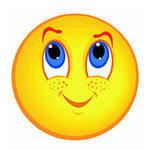 Сюрприз в цветочной коробке.Что находится в нем? Можете задавать наводящие вопросы. Описание: 
бодрит дух,
смягчает сердце, 
снимает усталость, 
пробуждает мысль, 
не позволяет поселиться лени. Подсказки: 1. Грузины говорят, что надо 50 раз поклониться ему, чтобы получить настоящий…2. Больше всего любят англичане, канадцы, арабы, американцы. Меньше всего любят в Китае, Индии и Пакистане. 3. В 1696 году русский царь посылает за ним в Пекин русских купцов. Привозили на кораблях, верблюдах, на санях, на телегах. 4. В России появился в 1638 году: монгольский хан прислал русскому царю подарок – 60 кг … в обмен на 100 соболиных шкур. 5. Родиной … является Китай. По легенде, пастухи заметили, что овцы, пожевав … (листья) начинают резвиться и прыгать. 6. … растет в Китае, Индии, на Цейлоне, в Аргентине, в Грузии. 7. Он бывает зеленым, кирпичным, плиточным, черным, байховым, грузинский, китайский, цейлонский, аргентинский, в пирамидках… и в пакетиках. 8. В сказке “Ванюшка и царевна” его можно пить с сахаром вприкуску или внакладку. Ответ: чай.Подведение итогов: “Сказочная арифметика” от Василисы Премудрой.Задача: Из количества разбойников, открывающих дверь словами: “Сим-сим, откройся!”, вычесть сумму козлят из сказки и богатырей, живущих в тереме в лесу. Полученное число разделить на количество месяцев из названия книги известного детского писателя, прибавив к нему количество денежек, найденных в поле известной героиней сказки и к полученной цифре прибавить количество желаний, обычно исполняемых в русских народных сказках.Узнать, получится ли оценка, о которой мечтает каждый ученик.Для упрощения задачи участникам раздаются такие карточки:(...) разбойников – ((...) козлят + (...) богатырей) + (...) желаний = ?(...) месяцев + (...) денежекИменно столько баллов получат участники, если правильно решат задачу и плюс к тому по 1 баллу за название сказок и их авторов. (“Али-Баба и сорок разбойников”; “Волк и семеро козлят”; А. С. Пушкин “Сказка о мертвой царевне и 7 богатырях”; С.Маршак “12”; К. Чуковский “Муха-Цокотуха”)Ответ: 5– Все вы знаете знакомое выражение: “Сказка – ложь, да в ней намек, добрым молодцам урок!” А вы, ребята, получили ли для себя урок? Приложение.Электронная презентация “Литературный чемоданчик”.Использованные источники: Горностаева А.М., Ларина Э.С. “Учимся, играя”. Серия электронных образовательных продуктов. Издательство “Глобус”. Москва. Ярослав Экспресс – Георгий Францевич Милляр (Чтобы помнили): jaroslaff.net›modules.phpГеоргий Милляр в роли Бабы-Яги: http://pda.privet.ru/post/134953738Георгий Милляр в роли Кощея Бессмертного: sunrin.livejournal.comПрактическое занятие«Простые решения с творческим подходом»РазработалаД.А. ФиминаКлассный руководитель3 класса  Цель:  л и ч н о с т ь, которая Имеетпредставление об основах и особенностях практической профессиональной деятельностиУмеет  выполнять творческое задание в командеПедагогические задачи:Обогащение знаний детей о мире профессионального труда;Овладение детьми простейшими приёмами профессиональной деятельности;общение у детей знаний и представлений о своих психолого-физиологических и возрастных особенностях;Обеспечение доброжелательной атмосферы для проявления каждого ребёнка.          Способы достижения цели:Сотрудничество и сотворчество детей и взрослых;Совмещение познавательной и практической деятельности;Содействие развитию индивидуальности через опосредованное воздействие.   «Ниши» взаимодействия:Занятие;Микрогруппа.Генерирование «стихий»:Поиска, творчества, интереса, увлечения, акцентирования, участия.  Необходимый реквизит: столы, стулья, бейджи для участников, таблички с указанием номеров микрогрупп, мультимедийная установка, стенд на стене, магнитофон. Необходимые  материалы: бумага, ножницы, мочало, мешковина, полиэтиленовые пакеты, лоскутки ткани, клей ПВА, фломастеры, канцелярские булавки, карандаши, ручки, опилки.Иллюстрационные материалы: презентация о символах РФ, макет газеты, обереги-«вепсская кукла», «ангел», «домовёнок», журналы по дизайну.Методический материал: методическая разработка занятия, информационные материалы по символам РФ, технологическая карта, макет газеты, конспекты занятий по группам.Предварительная работа: приглашение специалистов, обслуживание работы по микрогруппам, эстетическое оформление класса. Стр.1.Пояснительная записка22.Цель и задачи  программы43.Принципы воспитательной деятельности54.Актуальность программы55.Механизм реализации программы66.Методы работы 77.Формы  работы78.Приоритетные  направления воспитательной работы79.Психолого-диагностическое  сопровождение1310.Ожидаемый  результат1311.Список  используемой литературы и интернет-источников:1412.Приложения15№ вопросаБалл за 1 ответБалл за 2 ответБалл за 3 ответ11302013310343105031613073108103913010310ПараметрыДиагностический материалУровень сформированностинравственных 
качеств.Методика «Что такое хорошои что такое плохо»Развитие творческих способностей.Тест «Нарисуй свой характер», 
проективныеметодики.Мотивационная сфера (определение ведущей 
мотивации ребенка иее изменение всторону 
мотивации достижения успеха).Методика неоконченных предложений, 
анкеты «Мои фантазии»Развитие Я-концепции (самооценка, уровень 
притязаний).Шкала самооценки Домбо-
Рубинштейна, самодиагностика в 
«Дневнике личностного роста».Степень удовлетворения коллективомМетодика полярного сканирования 
Ю.С. МануйловаСоциальная заинтересованность: включенность 
или невключенность всистему отношений дома 
(семья, друзья, школа)Методика Ю. Киселева.Мотивация, ожидания учащегося.Методика неоконченных предложений.Литературный чемоданчикЛитературный чемоданчикЛитературный чемоданчикЛитературный чемоданчикЛитературный чемоданчикЛитературный чемоданчикЛитературный чемоданчик1.По дорогам сказки10203040502.Кладезь народной мудрости10203040503.А.С. Пушкин10203040504.Сказочная математика магов10203040505.Всякая всячина1020304050